هو الأبهی- ای عبدالله امیدوارم که در عبودیت جمال قدم...عبدالبهآء عباساصلی فارسی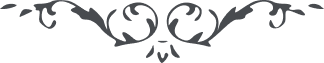 لوح رقم (171) – من آثار حضرت عبدالبهاء – مکاتیب عبد البهاء، جلد 8، صفحه 126هو الابهیای عبدالله امیدوارم که در عبودیت جمال قدم چون عبدالبهآء ثابت قدم گردی و جانفشانی نمائی و سر تا قدم خضوع و خشوع گردی و اسم اعظم نقش خاتم کنی و در اقلیم عزت پایدار چون سلیمان پر حشمت گردی و بخدمت دوستان و چاکری یاران پردازی و کمر خدمت محکم بربندی (ع ع)